FINALSELECTBOARD MEETING MINUTESJuly 29nd, 2020Flag Salute 6:00PM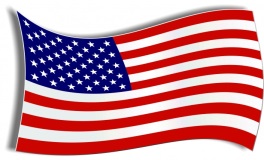 CALLED TO ORDER:  Geoff Johnson called the meeting to order at 6:01PM ROLL CALL:  Board Members - Nancy Hatch, Bill Rand, Lee Bryant, Gerald Folster & Geoff Johnson- PresentAdministrative Assistant- Deborah Hodgins – PresentTown Clerk – Cathy Jordan – PresentNOMINATIONS: NoneAPPOINTMENTS: NoneMINUTES:  NoneEXECUTIVE SESSION: NoneEDDINGTON FIRE: NoneROADS: No discussionTREASURES REPORT:1.  Set tax rate and sign commitment – Nancy motioned to set the 2020 Tax Rate of $14.70 Lee seconded the motion.  Nancy/Lee 5/0Geoff motioned to sign the Assessment Certification as presented Bill seconded the motion. Geoff/Bill 5/0At 6:05 Bill motioned to close regular meeting and enter into a workshop, Lee seconded the motion. Bill/Lee 5/02.  Review town policies     A.  Meeting Rules & Procedures – see changes     B.  Storm Policy – see changes (added: When the schools close in the district)     C.  Tax Policy – Its fine as writtenNext Meeting the board will review Ethics Policy & PersonnelNEW BUSINESS:  NoneOLD BUSINESS:  NonePUBLIC COMMENTS:ADJOURNED:  7:00 PM Bill/Lee 5/0Approved at the 8-19-2020 Selectboard meeting 